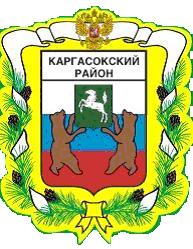 МУНИЦИПАЛЬНОЕ ОБРАЗОВАНИЕ «Каргасокский район»ТОМСКАЯ ОБЛАСТЬДУМА КАРГАСОКСКОГО РАЙОНАНа основании ст. 14-1 Закона Томской области от 11.09.2007 №198-ОЗ «О муниципальной службе в Томской области», в целях реализации Федерального закона от 25.12.2008г. № 273-ФЗ «О противодействии коррупции», Дума Каргасокского района РЕШИЛА:1. Внести изменения в решение Думы Каргасокского района от 20.12.2017 №147 «Об утверждении Перечня должностей муниципальной службы в органах местного самоуправления муниципального образования «Каргасокский район», при поступлении на которые граждане и при замещении которых муниципальные служащие обязаны представлять сведения о своих доходах, об имуществе и обязательствах имущественного характера, а также сведения о доходах, об имуществе и обязательствах имущественного характера своих супруги (супруга) и несовершеннолетних детей, признании утратившими силу некоторых решений Думы Каргасокского района», изложив Перечень должностей муниципальной службы в органах местного самоуправления муниципального образования «Каргасокский район», при поступлении на которые граждане и при замещении которых муниципальные служащие обязаны представлять сведения о своих доходах, об имуществе и обязательствах имущественного характера, а также сведения о доходах, об имуществе и обязательствах имущественного характера своих супруги (супруга) и несовершеннолетних детей в новой редакции согласно приложению к настоящему решению.2. Официально опубликовать (обнародовать) настоящее решение в установленном порядке.3. Контроль за исполнением настоящего решения возложить на правовой комитет Думы Каргасокского района.Председатель ДумыКаргасокского района                                                                                           С.С. ВинокуровГлава Каргасокского района                                                                                  А.П. АщеуловУтвержденрешением ДумыКаргасокского районаот __.12.2020 № ____ПриложениеПереченьдолжностей муниципальной службы в органах местного самоуправления муниципального образования «Каргасокский район», при поступлении на которые граждане и при замещении которых муниципальные служащие обязаны представлять сведения о своих доходах, об имуществе и обязательствах имущественного характера, а также сведения о доходах, об имуществе и обязательствах имущественного характера своих супруги (супруга) и несовершеннолетних детей1. Заместитель Главы Каргасокского района.2. Управляющий делами Администрации Каргасокского района.3. Руководитель (начальник) управления (отдела) Администрации Каргасокского района.4. Заместитель руководителя (начальника) управления (отдела) Администрации Каргасокского района.5. Инспектор контрольно-счетного органа.6. Муниципальные служащие Отдела по управлению муниципальным имуществом и земельными ресурсами Администрации Каргасокского района.7. Главный специалист - юрист Отдела правовой и кадровой работы Администрации Каргасокского района.8. Главный специалист по потребительскому рынку и развитию предпринимательства Отдела экономики Администрации Каргасокского района.9. Главный специалист по сельскому хозяйству Отдела экономики Администрации Каргасокского района.10. Главный специалист по муниципальным закупкам Отдела экономики Администрации Каргасокского района.11. Ведущий специалист по муниципальным закупкам Отдела экономики Администрации Каргасокского района.12. Ведущий специалист по вопросам градостроительства Отдела жизнеобеспечения района Администрации Каргасокского района.13. Ведущий специалист – руководитель муниципального архива муниципального образования «Каргасокский район».14. Ведущий специалист муниципального архива муниципального образования «Каргасокский район».15. Главный специалист по общественной безопасности Отдела общественной безопасности Администрации Каргасокского района.16. Главный специалист – секретарь административной комиссии Отдела общественной безопасности Администрации Каргасокского района.17. Главный специалист – секретарь комиссии по делам несовершеннолетних и защите их прав Отдела общественной безопасности Администрации Каргасокского района.18. Главный специалист по гражданской обороне и чрезвычайным ситуациям Отдела общественной безопасности Администрации Каргасокского района.19. Ведущий специалист по мобилизационной работе Отдела общественной безопасности Администрации Каргасокского района.20. Главный специалист по связям с общественностью Отдела по социальной работе Администрации Каргасокского района.21. Главный специалист по социальной работе Отдела по социальной работе Администрации Каргасокского района.22. Главный специалист по спорту и молодёжной политике Отдела по социальной работе Администрации Каргасокского района.РЕШЕНИЕПроект РЕШЕНИЕПроект РЕШЕНИЕПроект РЕШЕНИЕПроект __.12.2020№ ___с. Каргасокс. Каргасокс. КаргасокО внесении изменений в решение Думы Каргасокского района от 20.12.2017 №147 «Об утверждении Перечня должностей муниципальной службы в органах местного самоуправления муниципального образования «Каргасокский район», при поступлении на которые граждане и при замещении которых муниципальные служащие обязаны представлять сведения о своих доходах, об имуществе и обязательствах имущественного характера, а также сведения о доходах, об имуществе и обязательствах имущественного характера своих супруги (супруга) и несовершеннолетних детей, признании утратившими силу некоторых решений Думы Каргасокского района»О внесении изменений в решение Думы Каргасокского района от 20.12.2017 №147 «Об утверждении Перечня должностей муниципальной службы в органах местного самоуправления муниципального образования «Каргасокский район», при поступлении на которые граждане и при замещении которых муниципальные служащие обязаны представлять сведения о своих доходах, об имуществе и обязательствах имущественного характера, а также сведения о доходах, об имуществе и обязательствах имущественного характера своих супруги (супруга) и несовершеннолетних детей, признании утратившими силу некоторых решений Думы Каргасокского района»